Overy Staithe Sailing Club Sharpie Open meetingSaturday 19th May and Sunday 20th MayAn opportunity to fine tune your sailing skills prior to the Nationals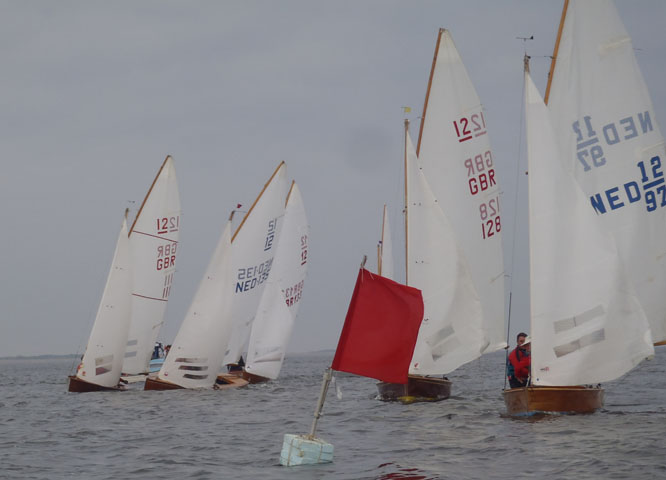 Four races - two on Saturday and two on SundayRacing will be at sea if possibleTea/coffee available after the racingSaturday racing			            Sunday racingBriefing on the quay at 8:00		First race 9:45First Race 9:00				Prize-giving afterwards in the BoathouseEntry Fee : £10For further details contact Andy Turner 01328 730 905 (andyturner2123@gmail.com)